Živá zahrada
Projekt ČSOP Živá zahrada si klade za cíl motivovat veřejnost k úpravám svých zahrad i pro potřeby volně žijících živočichů. Prostřednictvím Živé zahrady se tak alespoň částečně vrací příroda zpět do blízkosti člověka.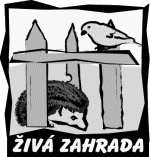 Jak program probíháJde o dlouhodobou, volně koncipovanou soutěž pro širokou veřejnost. Se svou zahradou se může přihlásit prakticky kdokoliv. Soutěžící na svém pozemku sledují v daných termínech dvakrát ročně výskyt vybraných druhů živočichů, svá pozorování zaznamenávají do mapovací karty. Bodové ohodnocení je pak úměrné počtu pozorovaných živočichů. Zahrady účastníků, kterým se během 3 let podaří získat stanovený počet bodů, získávají titul Živá zahrada. Soutěž je dlouhodobá, proto může soutěžící svoji zahradu postupně přizpůsobovat tak, aby na ní živočichy přilákal. Účastníci dostávají pravidelně rady, jak na to.Školní zahradyZvláštní soutěžní kategorií jsou školní zahrady, které mají určeny vlastní termíny pozorování. Účastnit se může celá škola, třída nebo zájmový kroužek. Proč?V posledních letech sledujeme významný úbytek biodiverzity právě v okolí lidských sídlišť. Mnozí živočichové, kteří člověka u jeho sídlišť provázeli po staletí, najednou rychle mizí. Příčiny nejsou zcela známé, ale je zřejmé, že jednou z nejdůležitějších je změna péče o zahrady. V posledním desetiletí lze pozorovat, jak se zahrady stále více izolují neprostupnými ploty, ze zahrad mizí ovocné stromy, vysazují se na nich zdejší přírodě neznámé druhy rostlin, intenzivně se sečou trávníky, používá se více chemických prostředků a nevhodná technika. Často se také na zahrady zavádějí prvky, které jsou živým organismům smrtelně nebezpečné (nevhodně konstruované nádrže s vodou, bazény s kolmými stěnami, průhledné skleněné stěny, ...).Krátká historie projektu Český svaz ochránců přírody zahájil program Živá zahrada v roce 2003. O té doby se do soutěže zapojilo již více jak 700 zahrad! 43 zahrad už získalo titul Živá zahrada! PravidlaAby mohl být výskyt živočicha daného druhu zaznamenán, musí se alespoň jeden jeho jedinec dotknout území zahrady nebo rostliny či stavby na zahradě se nacházející.Pokud sledujete skupinu druhů - například sýkory nebo ještěrky, není pro tuto soutěž nutné určit přesně, o který druh sýkory nebo ještěrky se jedná. Přesné určení druhu je však vítáno, neboť může přinést zajímavé i vědecky cenné údaje.Je vítána fotodokumentace pozorovaných druhů i informace o výskytu dalších zajímavých "nesoutěžních" živočichů. Od dětí samozřejmě uvítáme obrázky.Do soutěže Živá zahrada se nemusíte hlásit předem. Stačí, když ve vyhlášeném termínu zaznamenáte ve vybrané zahradě svá pozorování do mapovací karty (formuláře), kterou můžete vyplnit a odeslat přímo na těchto stránkách, nebo si mapovací kartu stáhnout ve formátu PDF a poté zaslat poštou na adresu Kanceláře ÚVR ČSOP.Budeme rádi, když ke kartě přiložíte fotografie či obrázky ilustrující vaše pozorování, a třeba i povídání o tom, jak jste dopadli a co chcete na zahradě pro zvířata zlepšit.Mapovací karty vyhodnotíme a podle složitého klíče zahradám přidělíme body za jednotlivá pozorování. Tyto body se za jednotlivá kola sčítají. Pokud zahrada v pětiletém období dosáhne za libovolné 3 roky alespoň 50 bodů, obdrží titul Živá zahrada. Přitom platí, že ideální zahrada může v letním kole soutěže získat až 22 bodů, v zimním kole pak maximálně 8 bodů.Pokud pozorování neproběhnou přesně v předepsaných termínech, zahrada neobdrží žádné body.Abychom alespoň trochu zvýhodnili zahrádky malé, uprostřed měst, daleko od přírody od hektarových zahrad kdesi na samotě u lesa, dostává každá zahrada při vstupu do soutěže vstupní body - tzv. handicap zahrady. Ty jsou u malých městských zahrádek kladné (až + 4 body), u velkých parcel v přírodě záporné (až - 10 bodů). Tento handicap se přičítá k bodům za první pozorování. Vzhledem k tomu, že máme v soutěži vedle sebe několikametrové předzahrádky (ba dokonce i lodžie) vedle dvouhektarových zahrad s lesem a rybníkem, porovnávat jednotlivé body tak jako tak nelze. Ale to také není důležité. Každého z nás by mělo hřát především vědomí, že svojí zahrádku pro život živočichů vylepšuje a pozorovaných zvířat na ní přibývá. I takové výsledky budeme v naší soutěži hodnotit!Jak zaznamenávat vybrané druhy živočichůDenní motýli - zaznamenávají se v případě, že byly na zahradě pozorovány alespoň 3 druhy denních motýlů – nejpravděpodobnější je pozorování bělásků či našich běžných druhů baboček (paví oko, kopřivová, …). Pozorování nočních motýlů (můr) se nepočítá.Čmelák - pozorování libovolného druhu čmeláka. Prý i tam, kde nic nekvete, se dá přilákat na medovou vodu.Žába - nejpravděpodobnější bude setkání s ropuchou obecnou nebo zelenou. V blízkém sousedství vodních ploch lze čekat výskyt skokanů. Máte-li na zahradě jezírko, dejte pozor, aby nemělo kolmé břehy. Ropucha ani její potomci by z něj už nevylezli.Ještěrka, had - asi nejobtížnější bude prokázat na zahradě výskyt plazů. V zahradách obklopených zástavbou to bude prakticky nemožné. Na okrajích obcí bude, za vhodných podmínek, možné snad zaznamenat výskyt slepýše či ještěrky obecné, u vody užovky obojkové a poblíž lesa možná i zmije.Kos černý - běžný společník člověka, z pozorovaných druhů asi nejméně náročný na prostředí. K hnízdění vyžaduje husté křoviny či stromy, ale zahnízdí i ve vhodné polodutině. Potravu sbírá na záhonech či trávnících.Vrabec - oba druhy našich vrabců jsou stále vzácnější. Příčiny jejich ubývání nejsou známé. Pokud na zahradě nechováte domácí zvířata, možná budete mít velký problém vrabce přilákat. Má rád hustá křoví, můžete se ho pokusit přilákat budkou či polobudkou.Rehek - oba druhy našich rehků jsou docela běžnými společníky lidí. K hnízdění využívají různé skuliny v domech a zahradních stavbách, proto je lze přilákat vhodně umístěnou polobudkou. Pokud máte problém rehka poznat, dívejte se po ocásku. Jeho kontrastní zrzavou barvu nelze přehlédnout.Vlaštovka, jiřička - tradiční společníci člověka, podobně jako vrabec však rychle ubývají. Jednou z příčin je určitě i nedostatek hnízdních příležitostí. Jiřičky si lepí hnízda na domy vždy zvenku, vlaštovky naopak zevnitř – ve sklepech, stájích, půdách. Jenže nechte dnes okno do domu celé léto otevřené… Oba ptáčky, podobně jako snad všechny ostatní sledované druhy, můžete na zahradu přilákat vhodným napajedlem. Opět pozor na kolmé stěny vysoko nad hladinou. Je to pro ně smrtící past! Jelikož si lepí hnízda z bláta, přiláká je ve správné době i dobře mazlavé a stále zvlhčované blátíčko.Sýkora - pro přilákání sýkorky je nejlepší instalovat hnízdní budku. Koňadra nebo modřinka ji dříve či později určitě osídlí. Poblíž lesa mohou na zahradu zavítat i vzácnější druhy sýkor. Mlynaříky můžete v tomto záznamu považovat rovněž za sýkorky.Hrdlička zahradní - hrdlička zahradní potřebuje k životu vysoké stromy. Ráda se však přiživuje u slepic či cukruje někde za komínem. Její pozorování by mělo být snadné.Ježek - zdá se, že ježci, jako všichni hmyzožravci, na tom také nejsou moc dobře. Likviduje je především silniční doprava, také volně pobíhající psi a používání chemie na zahrádkách. Neprostupné ploty a zdi kolem zahrad jsou pro ně nepřekonatelné. Vaše škoda. Hubili by vám na zahradě všudypřítomné slimáky. Ježky samozřejmě musíte hledat v noci. Pěkně v tichu, protože je určitě nejdříve uslyšíte.Myš - váhali jsme, zda sem zařadit i tohoto neoblíbeného společníka. Vzhledem k tomu, že myš – v tomto případě každý myši podobný hlodavec (myšice, norník, hraboš, hryzec,…) na správnou živou zahradu prostě patří, rozhodli jsme se ji přeci jen zařadit. Mimochodem, pro mnohé zahrady a zejména ty „udržované“ ve vilových čtvrtích na okrajích měst jsou dnes hlodavci naprosto neznámými tvory. Potkany, krysy či uprchlé bílé myšky mezi myši v tomto případě, prosím, nepočítejte.Živá zahrada - JARNÍ KOLOZačátek formulářeKonec formulářeŽivá zahrada - ZIMNÍ KOLOZačátek formulářeKonec formulářePokud máte již zahradu do soutěže přihlášenou, stačí místo údajů: Adresa, Charakter, Okolí vyplnit pouze registrační číslo nebo název vaší zahrady.Pokud máte již zahradu do soutěže přihlášenou, stačí místo údajů: Adresa, Charakter, Okolí vyplnit pouze registrační číslo nebo název vaší zahrady.Registrační číslo nebo název zahradyAdresaAdresaUliceObecPSČVlastník (je-li znám)Jde-li o školní zahradu, uveďte název a adresu školyJde-li o školní zahradu, uveďte název a adresu školyNázev školyAdresa školyCharakterCharakterPřibližná rozloha (v m 2)Na zahradě je stavba (dům)Na zahradě je stavba (dům)Zahrada je oplocenaZahrada je oplocenaČím je zahrada oplocenaOkolíOkolíZ kolika stran sousedí zahrada s jinými zahradami?Z kolika stran sousedí zahrada se silnicí?Z kolika stran sousedí zahrada se zástavbou?Zahrada je umístěnaOd kraje zahrady je:Od kraje zahrady je:k nejbližšímu lesuk nejbližšímu lesuvíce než 100 metrůvíce než 100 metrůméně než 100 metrůméně než 100 metrůk nejbližšímu poli, loucek nejbližšímu poli, loucevíce než 100 metrůvíce než 100 metrůméně než 100 metrůméně než 100 metrůk nejbližší vodní ploše, tokuk nejbližší vodní ploše, tokuvíce než 100 metrůvíce než 100 metrůméně než 100 metrůméně než 100 metrůPozorováníPozorováníV těchto květnových dnechjsme na výše uvedené zahradě pozorovali (zaškrtněte pozorování a pokud druhy poznáte, uveďte i jména druhů).jsme na výše uvedené zahradě pozorovali (zaškrtněte pozorování a pokud druhy poznáte, uveďte i jména druhů).1. alespoň tři druhy denních motýlů 1. alespoň tři druhy denních motýlů Druhy motýlů2. Čmeláka2. Čmeláka3. Žábu3. ŽábuDruhy žab4. Hada nebo ještěrku4. Hada nebo ještěrkuDruhy plazů5. Kosa5. Kosa6. Vrabce6. Vrabce7. Rehka7. Rehka8. Vlaštovku nebo jiřičku8. Vlaštovku nebo jiřičku9. Sýkoru9. SýkoruDruhy sýkor10. Hrdličku zahradní10. Hrdličku zahradní11. Ježka11. Ježka12. Myš12. Myš13. Moje další zajímavá pozorování (nepovinně): 13. Moje další zajímavá pozorování (nepovinně): Údaje o mapovateli:Údaje o mapovateli:Jméno a příjmeníVěkKontaktní adresaSouhlasím s tím, aby poskytnuté osobní údaje byly až do odvolání zpracovávány ČSOP jako správcem se sídlem Praha 4, Michelská 5, za účelem vyhodnocení programu „Živá zahrada“ a zasílání informačních materiálů o ČSOP.Souhlasím s tím, aby poskytnuté osobní údaje byly až do odvolání zpracovávány ČSOP jako správcem se sídlem Praha 4, Michelská 5, za účelem vyhodnocení programu „Živá zahrada“ a zasílání informačních materiálů o ČSOP.Kontaktní e-mailPokud máte již zahradu do soutěže přihlášenou, stačí místo údajů: Adresa, Charakter, Okolí vyplnit pouze registrační číslo nebo název vaší zahrady.Pokud máte již zahradu do soutěže přihlášenou, stačí místo údajů: Adresa, Charakter, Okolí vyplnit pouze registrační číslo nebo název vaší zahrady.Registrační číslo nebo název zahrady AdresaAdresaUliceObecPSČVlastník (je-li znám)Jde-li o školní zahradu, uveďte název a adresu školyJde-li o školní zahradu, uveďte název a adresu školyNázev školyAdresa školyCharakterCharakterPřibližná rozloha (v m 2)Na zahradě je stavba (dům)Na zahradě je stavba (dům)Zahrada je oplocenaZahrada je oplocenaČím je zahrada oplocenaOkolíOkolíZ kolika stran sousedí zahrada s jinými zahradami?Z kolika stran sousedí zahrada se silnicí?Z kolika stran sousedí zahrada se zástavbou?Zahrada je umístěnaOd kraje zahrady je:Od kraje zahrady je:k nejbližšímu lesuk nejbližšímu lesuvíce než 100 metrůvíce než 100 metrůméně než 100 metrůméně než 100 metrůk nejbližšímu poli, loucek nejbližšímu poli, loucevíce než 100 metrůvíce než 100 metrůméně než 100 metrůméně než 100 metrůk nejbližšímu poli, loucek nejbližšímu poli, loucevíce než 100 metrůvíce než 100 metrůméně než 100 metrůméně než 100 metrůPozorováníPozorováníV těchto prosincových dnechjsme na výše uvedené zahradě pozorovali (zaškrtněte pozorování a pokud druhy poznáte, uveďte i jména druhů).jsme na výše uvedené zahradě pozorovali (zaškrtněte pozorování a pokud druhy poznáte, uveďte i jména druhů).1. Alespoň dva druhy sýkor1. Alespoň dva druhy sýkorDruhy sýkor2. Kosa2. Kosa3. Vrabce3. VrabceDruhy vrabců4. Havrana4. Havrana5. Zvonka5. Zvonka6. Strakapouda6. StrakapoudaDruhy strakapoudů7. Červenku7. Červenku8. Stehlíka8. Stehlíka9. Špačka9. Špačka10. Brhlíka10. Brhlíka11. Moje další zajímavá pozorování (nepovinně)11. Moje další zajímavá pozorování (nepovinně)12. Na zahradě jsme v této době ptáky přikrmovali na krmítku.12. Na zahradě jsme v této době ptáky přikrmovali na krmítku.13. Na zahradě jsme nainstalovali napajedlo.13. Na zahradě jsme nainstalovali napajedlo.Údaje o mapovateliÚdaje o mapovateliJméno a příjmeníVěkKontaktní adresaSouhlasím s tím, aby poskytnuté osobní údaje byly až do odvolání zpracovávány ČSOP jako správcem se sídlem Praha 4, Michelská 5, za účelem vyhodnocení programu „Živá zahrada“ a zasílání informačních materiálů o ČSOP.Souhlasím s tím, aby poskytnuté osobní údaje byly až do odvolání zpracovávány ČSOP jako správcem se sídlem Praha 4, Michelská 5, za účelem vyhodnocení programu „Živá zahrada“ a zasílání informačních materiálů o ČSOP.Kontaktní e-mail